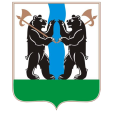 ТЕРРИТОРИАЛЬНАЯ ИЗБИРАТЕЛЬНАЯ КОМИССИЯЯРОСЛАВСКОГО РАЙОНАРЕШЕНИЕ23.06.2023                                                                                                        № 58/411г. Ярославль О формах документов, представляемых кандидатами, избирательными объединениями на выборах Главы Некрасовского сельского поселения Ярославского муниципального района Ярославской области в территориальную избирательную комиссию Ярославского районаВ соответствии со статьями 20 и 24 Закона Ярославской области «О выборах в органы государственной власти Ярославской области и органы местного самоуправления муниципальных образований Ярославской области», территориальная избирательная комиссия Ярославского районаРЕШИЛА: Утвердить формы документов, представляемых кандидатами, избирательными объединениями на выборах Главы Некрасовского сельского поселения Ярославского муниципального района Ярославской области в территориальную избирательную комиссию Ярославского района (Приложения 1-16).Опубликовать решение в газете «Ярославский агрокурьер».Разместить настоящее решение на официальных порталах органов власти Ярославской области на страницах территориальной избирательной комиссии Ярославского района.Контроль за исполнением решения возложить на секретаря территориальной избирательной комиссии Ярославского района Касаткину С.А.Председатель территориальнойизбирательной комиссии                             Ярославского района                                                                          С.Г. ЛапотниковСекретарь территориальнойизбирательной комиссии                             Ярославского района                                                                          С.А. Касаткина